Velogruppe Uster-PfäffikonCharakteristik	        Strassen, Velowege, ChieswegeAusrüstung	        Velohelm – Regenschutz  Verpflegung	        Kaffeehalt in Isikon   Treffpunkt	        13:00 Uhr PP Hallenbad Uster 	        13.25 Uhr Bahnhof Fehraltorf Rückkehr	       16:30 Uhr PP Hallenbad Uster  Kosten	       CHF 10.00 Versicherung	       Ist Sache der Teilnehmenden	       Alle Teilnehmerinnen und Teilnehmer fahren auf eigene                                   Verantwortung Leitung, Auskunft 	Gabriela Meier-Oestreicher, 044 950 02 93,                                  gmeieroe@hotmail.com Anmeldung	      keine erforderlich Durchführung	      bei zweifelhafter Witterung E-Mail anschauen oder telefonische                                  Rückfrage bei der Leiterin bis 10.00 Uhr Beschreibung	Uster - Fehraltorf – Russikon – Isikon – Hittnau – Seegräben – Uster 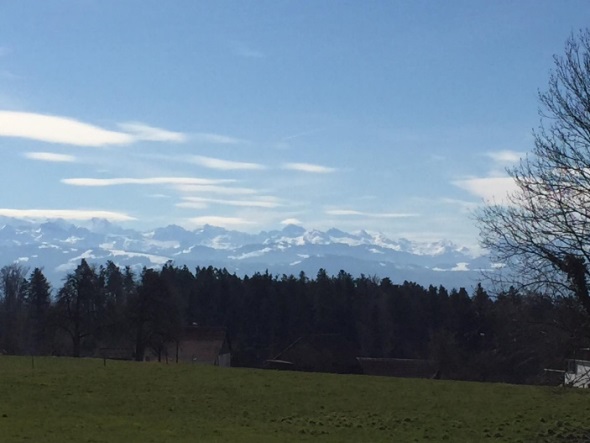 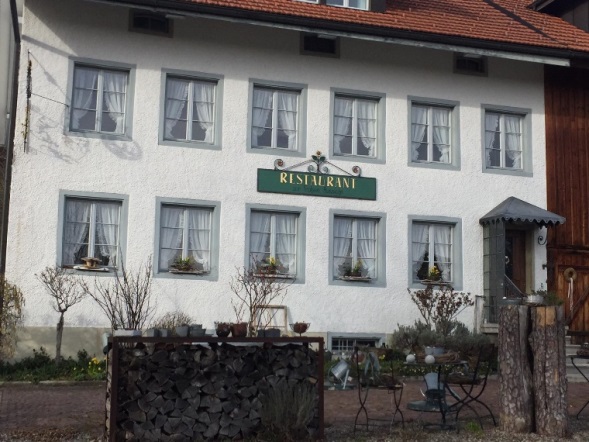        Dieser Anlass ist vom Bundesamt für Sozialversicherung subventioniert, weil er imesonderen Mass altersspezifischen Beeinträchtigungen engtgegen wirkt. 
IsikerbergMittwoch  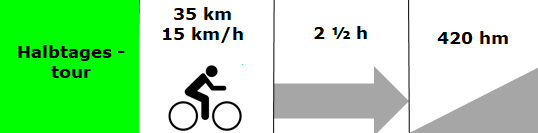 